Переведите текст, ответьте письменно на вопросы к тексу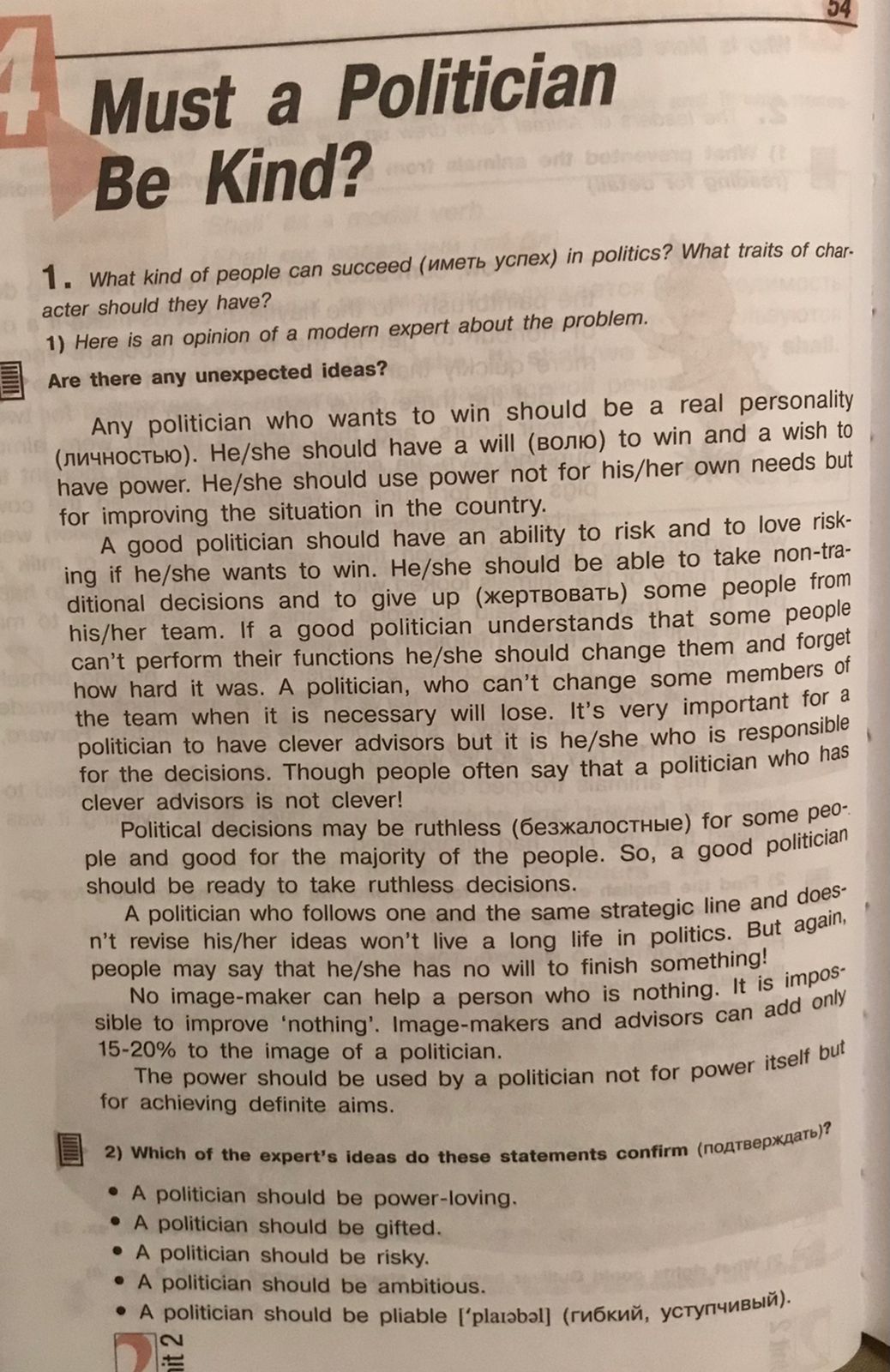 